Biblical People, Places & Thingsחמור אבי שכםבראשית פרק לג(1(יח) וַיָּבֹא֩ יַעֲקֹ֨ב שָׁלֵ֜ם עִ֣יר שְׁכֶ֗ם אֲשֶׁר֙ בְּאֶ֣רֶץ כְּנַ֔עַן בְּבֹא֖וֹ מִפַּדַּ֣ן אֲרָ֑ם וַיִּ֖חַן אֶת־פְּנֵ֥י הָעִֽיר:(יט) וַיִּ֜קֶן אֶת־חֶלְקַ֣ת הַשָּׂדֶ֗ה אֲשֶׁ֤ר נָֽטָה־שָׁם֙ אָהֳל֔וֹ מִיַּ֥ד בְּנֵֽי־חֲמ֖וֹר אֲבִ֣י שְׁכֶ֑ם בְּמֵאָ֖ה קְשִׂיטָֽה:(כ) וַיַּצֶּב־שָׁ֖ם מִזְבֵּ֑חַ וַיִּ֨קְרָא־ל֔וֹ אֵ֖ל אֱלֹהֵ֥י יִשְׂרָאֵֽל: סWhy does he buy the land from the sons and not the father? Why is he first the father of Shechem?What does ויחן את פני העיר mean? How did the people react? בראשית פרק לד(2(א) וַתֵּצֵ֤א דִינָה֙ בַּת־לֵאָ֔ה אֲשֶׁ֥ר יָלְדָ֖ה לְיַעֲקֹ֑ב לִרְא֖וֹת בִּבְנ֥וֹת הָאָֽרֶץ:(ב) וַיַּ֨רְא אֹתָ֜הּ שְׁכֶ֧ם בֶּן־חֲמ֛וֹר הַֽחִוִּ֖י נְשִׂ֣יא הָאָ֑רֶץ וַיִּקַּ֥ח אֹתָ֛הּ וַיִּשְׁכַּ֥ב אֹתָ֖הּ וַיְעַנֶּֽהָ:(ג) וַתִּדְבַּ֣ק נַפְשׁ֔וֹ בְּדִינָ֖ה בַּֽת־יַעֲקֹ֑ב וַיֶּֽאֱהַב֙ אֶת־הַֽנַּעֲרָ֔ וַיְדַבֵּ֖ר עַל־לֵ֥ב הַֽנַּעֲרָֽ:(ד) וַיֹּ֣אמֶר שְׁכֶ֔ם אֶל־חֲמ֥וֹר אָבִ֖יו לֵאמֹ֑ר קַֽח־לִ֛י אֶת־הַיַּלְדָּ֥ה הַזֹּ֖את לְאִשָּֽׁה:Who was the נשיא הארץ?If שכם  wants a wife why does he need חמור to go for him? Is חמור supposed to make the wedding on his behalf? (Rav Pozen – This is the only ילדה in Tanach. Significance?)(ה) וְיַעֲ֣קֹב שָׁמַ֗ע כִּ֤י טִמֵּא֙ אֶת־דִּינָ֣ה בִתּ֔וֹ וּבָנָ֛יו הָי֥וּ אֶת־מִקְנֵ֖הוּ בַּשָּׂדֶ֑ה וְהֶחֱרִ֥שׁ יַעֲקֹ֖ב עַד־בֹּאָֽם:(ו) וַיֵּצֵ֛א חֲמ֥וֹר אֲבִֽי־שְׁכֶ֖ם אֶֽל־יַעֲקֹ֑ב לְדַבֵּ֖ר אִתּֽוֹ:(ז) וּבְנֵ֨י יַעֲקֹ֜ב בָּ֤אוּ מִן־הַשָּׂדֶה֙ כְּשָׁמְעָ֔ם וַיִּֽתְעַצְּבוּ֙ הָֽאֲנָשִׁ֔ים וַיִּ֥חַר לָהֶ֖ם מְאֹ֑ד כִּֽי־נְבָלָ֞ה עָשָׂ֣ה בְיִשְׂרָאֵ֗ל לִשְׁכַּב֙ אֶת־בַּֽת־יַעֲקֹ֔ב וְכֵ֖ן לֹ֥א יֵעָשֶֽׂה:(ח) וַיְדַבֵּ֥ר חֲמ֖וֹר אִתָּ֣ם לֵאמֹ֑ר שְׁכֶ֣ם בְּנִ֗י חָֽשְׁקָ֤ה נַפְשׁוֹ֙ בְּבִתְּכֶ֔ם תְּנ֨וּ נָ֥א אֹתָ֛הּ ל֖וֹ לְאִשָּֽׁה:(ט) וְהִֽתְחַתְּנ֖וּ אֹתָ֑נוּ בְּנֹֽתֵיכֶם֙ תִּתְּנוּ־לָ֔נוּ וְאֶת־בְּנֹתֵ֖ינוּ תִּקְח֥וּ לָכֶֽם:(י) וְאִתָּ֖נוּ תֵּשֵׁ֑בוּ וְהָאָ֙רֶץ֙ תִּהְיֶ֣ה לִפְנֵיכֶ֔ם שְׁבוּ֙ וּסְחָר֔וּהָ וְהֵֽאָחֲז֖וּ בָּֽהּ:Why was Yaakov silent? Whom should חמור speak to – אתו  or אתם? Why both here?What is the focus on the girls? (יא) וַיֹּ֤אמֶר שְׁכֶם֙ אֶל־אָבִ֣יהָ וְאֶל־אַחֶ֔יהָ אֶמְצָא־חֵ֖ן בְּעֵינֵיכֶ֑ם וַאֲשֶׁ֥ר תֹּאמְר֛וּ אֵלַ֖י אֶתֵּֽן:(יב) הַרְבּ֨וּ עָלַ֤י מְאֹד֙ מֹ֣הַר וּמַתָּ֔ן וְאֶ֨תְּנָ֔ה כַּאֲשֶׁ֥ר תֹּאמְר֖וּ אֵלָ֑י וּתְנוּ־לִ֥י אֶת־הַֽנַּעֲרָ֖ לְאִשָּֽׁה:(יג) וַיַּעֲנ֨וּ בְנֵֽי־יַעֲקֹ֜ב אֶת־שְׁכֶ֨ם וְאֶת־חֲמ֥וֹר אָבִ֛יו בְּמִרְמָ֖ה וַיְדַבֵּ֑רוּ אֲשֶׁ֣ר טִמֵּ֔א אֵ֖ת דִּינָ֥ה אֲחֹתָֽם:What does this word mean? (יד) וַיֹּאמְר֣וּ אֲלֵיהֶ֗ם לֹ֤א נוּכַל֙ לַעֲשׂוֹת֙ הַדָּבָ֣ר הַזֶּ֔ה לָתֵת֙ אֶת־אֲחֹתֵ֔נוּ לְאִ֖ישׁ אֲשֶׁר־ל֣וֹ עָרְלָ֑ה כִּֽי־ חֶרְפָּ֥ה הִ֖וא לָֽנוּ:(טו) אַךְ־בְּזֹ֖את נֵא֣וֹת לָכֶ֑ם אִ֚ם תִּהְ֣יוּ כָמֹ֔נוּ לְהִמֹּ֥ל לָכֶ֖ם כָּל־זָכָֽר:(טז) וְנָתַ֤נּוּ אֶת־בְּנֹתֵ֙ינוּ֙ לָכֶ֔ם וְאֶת־בְּנֹתֵיכֶ֖ם נִֽקַּֽח־לָ֑נוּ וְיָשַׁ֣בְנוּ אִתְּכֶ֔ם וְהָיִ֖ינוּ לְעַ֥ם אֶחָֽד:(יז) וְאִם־לֹ֧א תִשְׁמְע֛וּ אֵלֵ֖ינוּ לְהִמּ֑וֹל וְלָקַ֥חְנוּ אֶת־בִּתֵּ֖נוּ וְהָלָֽכְנוּ:(יח) וַיִּֽיטְב֥וּ דִבְרֵיהֶ֖ם בְּעֵינֵ֣י חֲמ֑וֹר וּבְעֵינֵ֖י שְׁכֶ֥ם בֶּן־חֲמֽוֹר:What was different between the eyes of חמור and those of his son?(יט) וְלֹֽא־אֵחַ֤ר הַנַּ֙עַר֙ לַעֲשׂ֣וֹת הַדָּבָ֔ר כִּ֥י חָפֵ֖ץ בְּבַֽת־יַעֲקֹ֑ב וְה֣וּא נִכְבָּ֔ד מִכֹּ֖ל בֵּ֥ית אָבִֽיו:(כ) וַיָּבֹ֥א חֲמ֛וֹר וּשְׁכֶ֥ם בְּנ֖וֹ אֶל־שַׁ֣עַר עִירָ֑ם וַֽיְדַבְּר֛וּ אֶל־אַנְשֵׁ֥י עִירָ֖ם לֵאמֹֽר:(כא) הָאֲנָשִׁ֨ים הָאֵ֜לֶּה שְֽׁלֵמִ֧ים הֵ֣ם אִתָּ֗נוּ וְיֵשְׁב֤וּ בָאָ֙רֶץ֙ וְיִסְחֲר֣וּ אֹתָ֔הּ וְהָאָ֛רֶץ הִנֵּ֥ה רַֽחֲבַת־יָדַ֖יִם לִפְנֵיהֶ֑ם אֶת־בְּנֹתָם֙ נִקַּֽח־לָ֣נוּ לְנָשִׁ֔ים וְאֶת־בְּנֹתֵ֖ינוּ נִתֵּ֥ן לָהֶֽם:(כב) אַךְ־בְּ֠זֹאת יֵאֹ֨תוּ לָ֤נוּ הָאֲנָשִׁים֙ לָשֶׁ֣בֶת אִתָּ֔נוּ לִהְי֖וֹת לְעַ֣ם אֶחָ֑ד בְּהִמּ֥וֹל לָ֙נוּ֙ כָּל־זָכָ֔ר כַּאֲשֶׁ֖ר הֵ֥ם נִמֹּלִֽים:(כג) מִקְנֵהֶ֤ם וְקִנְיָנָם֙ וְכָל־בְּהֶמְתָּ֔ם הֲל֥וֹא לָ֖נוּ הֵ֑ם אַ֚ךְ נֵא֣וֹתָה לָהֶ֔ם וְיֵשְׁב֖וּ אִתָּֽנוּ:(כד) וַיִּשְׁמְע֤וּ אֶל־חֲמוֹר֙ וְאֶל־שְׁכֶ֣ם בְּנ֔וֹ כָּל־יֹצְאֵ֖י שַׁ֣עַר עִיר֑וֹ וַיִּמֹּ֙לוּ֙ כָּל־זָכָ֔ר כָּל־יֹצְאֵ֖י שַׁ֥עַר עִירֽוֹ:What was the selling point to the people?(כה) וַיְהִי֩ בַיּ֨וֹם הַשְּׁלִישִׁ֜י בִּֽהְיוֹתָ֣ם כֹּֽאֲבִ֗ים וַיִּקְח֣וּ שְׁנֵֽי־בְנֵי־יַ֠עֲקֹב שִׁמְע֨וֹן וְלֵוִ֜י אֲחֵ֤י דִינָה֙ אִ֣ישׁ חַרְבּ֔וֹ וַיָּבֹ֥אוּ עַל־הָעִ֖יר בֶּ֑טַח וַיַּֽהַרְג֖וּ כָּל־זָכָֽר:(כו) וְאֶת־חֲמוֹר֙ וְאֶת־שְׁכֶ֣ם בְּנ֔וֹ הָרְג֖וּ לְפִי־חָ֑רֶב וַיִּקְח֧וּ אֶת־דִּינָ֛ה מִבֵּ֥ית שְׁכֶ֖ם וַיֵּצֵֽאוּ:(כז) בְּנֵ֣י יַעֲקֹ֗ב בָּ֚אוּ עַל־הַ֣חֲלָלִ֔ים וַיָּבֹ֖זּוּ הָעִ֑יר אֲשֶׁ֥ר טִמְּא֖וּ אֲחוֹתָֽם:Why do חמור and שכם get different deaths? בראשית פרק מח(כב) וַאֲנִ֞י נָתַ֧תִּֽי לְךָ֛ שְׁכֶ֥ם אַחַ֖ד עַל־אַחֶ֑יךָ אֲשֶׁ֤ר לָקַ֙חְתִּי֙ מִיַּ֣ד הָֽאֱמֹרִ֔י בְּחַרְבִּ֖י וּבְקַשְׁתִּֽיאמורי? I thought they were חוי?בראשית רבה (וילנא) פרשת ויחי פרשה צז סימן ו רבי נחמיה אמר ואני נתתי לך שכם אחד זו שכם ודאי, אשר לקחתי מיד האמורי, זה חמור אבי שכם וכי אמורי היה אלא חוי בכלל אמורי, בחרבי ובקשתי, לא היה אבינו יעקב רוצה שיעשו בניו אותו מעשה כיון וכו'.II. Wenger Corollary – How is a חמור  viewed in Yiddushkeit?שבו לכם פה עם החמור – עם הדומה לחמור *יששכר חמור גרם *וירכיבם על החמור*ופטר חמור תפדה בשה ואם לא תפדה וערפתו*ידע שור קונהו וחמור אבוס בעליו*עני ורוכב על החמור*Any distinguishing features? Good or Bad?Maybe there is something about the man that sheds light on the name or title? שכל טוב (בובר) בראשית פרשת וישלח פרק לד סימן ד(3ד) ויאמר שכם אל חמור אביו לאמור. מהו לאמור, מלמד שהכיר באביו שהוא קל דעת ולא סמך עליו אלא גם שלח לאמר ליעקב ע"י שלוחים אחריםרד"ק בראשית פרשת וישלח פרק לג פסוק יט(4(יט) ויקן מיד בני חמור - ולא מחמור, כי אולי שלהם היתה ולא לאביהם:אבי שכם - כי היה נכבד ומפורסם לפיכך יחס אביו אליו:רש"ר הירש בראשית פרשת וישלח פרק לד פסוק ד(5(ד) קח לי - האדון שכם מדבר כשולטן. שהיא תהיה לאשתו, תלוי כנראה רק ברצונו, הן הוא היה בעל האחוזה, והיא רק נערה יהודיה זרה.(and there is one take-a-way message…)תלמוד בבלי מסכת נדרים דף פא עמוד א(6 ומפני מה אין מצויין ת"ח לצאת ת"ח מבניהן? אמר רב יוסף: שלא יאמרו תורה ירושה היא להם. רב ששת בריה דרב אידי אומר: כדי שלא יתגדרו על הצבור. מר זוטרא אומר: מפני שהן מתגברין על הצבור. רב אשי אומר: משום דקרו לאינשי חמריHe is blind to the situationרש"ר הירש בראשית פרשת וישלח פרק לד פסוק ח(7(ח - יב) משום כך גם חמור אינו פונה אל האב אלא אל האחים. במעמד מוזר מופיעים כאן שני האבות. היה זה מתפקידו של יעקב ליצג את דינה. אך הוא שותק, מדעתו שהוא, "הזקן", רק צפוי ללעג. אולם גם חמור הרגיש שהצעתו לא תתקבל על לב יעקב, הלה לא יקבל שילומים על כבוד בתו. אף הוא ירא שמא יעקב יעמוד על סוף דעתו ויבין, כי הרווח המדומה של קשרים עם בעל האחוזה רב ההשפעה אינו אלא אחיזת עינים. לפיכך הוא פונה אל הבנים הצעירים, והוא סבור שירכוש את לבם על - ידי סיכוי מעין זה. אך שכם פונה אל האב ואל האחים: הרבו עלי מאד מהר ומתן, התחייבות כספית של הבעל כלפי אשתו, ומתנות למשפחה. - עד כאן ההצעה הוגנת למדי. אך יואיל נא בטובו האדון רב החסד להחזיר את הבת אל חיק משפחתה ורק אחר - כך יבקש את ידה במעמד חפשי. מעשה זה כמות שהוא - לשאת ולתת עם האב והאחים בעוד האחות בצינוק - כל עצמו אינו אלא נסיון להוציא דרך מירמה הסכמה פורמלית למעשה אלימות שכבר בוצע.It seems like he is of the belief that the episode was a “good thing” for Yaakov’s familyמלבי"ם בראשית פרשת וישלח פרק לד פסוק ח(8(ח) וידבר חמור. חמור לא דבר רק הכללית כמושל ארץ שבידו חוקי המדינה לשנות אותם כחפצם, כי היה אז גדר בין המשפחות שלא יתחתנו רק אזרחים באזרחים לא אזרחים עם גרים, וכן הגרים לא היה להם החירות בארץ כמו התושבים, והוא רוצה לשנות החקים האלה לטובתם, זה היה דבר חמור, ומן הפרטית הנוגע לחיתון הלז הניח לשכם בנו שידבר, ואמר שכם בני חשקה נפשו בבתכם, שהחשק הוא מובדל מן האהבה והחפץ, שהחשק אין לו עינים ואין לו טעם, שלפעמים יחשוק אדם גדול בבת פחותים ובכעורה ובבעלת מום, כאומר שהוא חשק בלי טעם, כי ימצא יפות וטובות יותר ממנה בבני עמו, תנו נא אתה לו לאשה, ובזה תרויחו כי,Seems almost aloof…העמק דבר בראשית פרשת וישלח פרק לד פסוק יח(9(יח) ובעיני שכם. אם הוטב הדברים בעיני חמור מכש"כ בעיני שכם, אלא כמש"כ שהבין שאם ימול עצמו שוב אין הדבר רחוק כ"כ, אף על גב שדברו עמו רתת, מ"מ בטח שיפייס אותם במה שמל עצמו, ועושה דבר גדול כזה בשביל שחפץ בבת יעקב, והיא כפרה על העדר כבודם:שכל טוב (בובר) בראשית פרשת וישלח פרק לד סימן יח(10יח) וייטבו דבריהם בעיני חמור ובעיני שכם בן חמור. כשם שלא היה דעת באב להכיר מרמתם שהוא קל דעת, כך לא היה דעת בשכם בנו להכיר:Sneaky – but short-sightedמלבי"ם בראשית פרשת וישלח פרק לד פסוק כד(11(כד) וישמעו אל חמור. ספר שלא מלו לשם גרות רק מצד ששמעו אל חמור שאמר להם שעי"כ ישיגו כל רכוש בני יעקב, וזה מורה איך שאפו לבלוע חיל זרים עד שסבלו צער המילה להיות אנשי חמס, והראיה שלא שמעו ולא מלו רק יוצאי שער עירם, שהם הדרים בעיר לא באי שער עירם, שהם יושבי הכפרים, שהם לא קוו להשיג רכוש יעקב, ולכן לא מלו:תורה תמימה בראשית פרק ג(12(א) [והנחש היה ערום - מאי ערמומיתי'], אמר, יודע אני שאמר הקדוש ברוך הוא כי ביום אכלך ממנו מות תמות, הרי אני הולך ומרמה בהם את האדם ואשתו, והם אוכלים ונענשים ואני יורש את הארץ לעצמיא) [ירושלמי קדושין פ"ד ה"א]:תורה תמימה הערות בראשית פרק ג הערה א(12aא) ובמדרשים איתא שבא הנחש במרמה משני צדדים, שאמר ממה נפשך, אם ישמע אדם לעצת אשתו הרי הם נענשין וירש הוא את הארץ, ואם לא ישמע תהיה קטטה ביניהם ויגרשנה וישאנה הוא. ואפשר לומר דמדרש זה מתבאר מדברי הירושלמי כאן בסוגיא שמבאר אשר בעת שרימו יושבי גבעון את יהושע (יהושע ט') חשבו ממ"נ, אם יהרגו ישראל אותם הרי עברו על השבועה שנשבעו להם שלא יהרגום, ואם יקיימום הרי עברו על מצות הקדוש ברוך הוא שאמר החרם תחרימם ולא תכרות להם ברית, ובין כך ובין כך הם נענשים ואנו יורשים את הארץ, ומסמיך כל זה על הלשון שביהושע שם, ויאמר איש ישראל אל החוי, וכי חוים היו [והלא אמוריים היו] אלא שעשו מעשה חוי [נחש מתרגמינן חויא], ומביא על זה הדרשא שהובאה לפנינו. והנה כמו שמבואר לפנינו אין המשל דומה לנמשל, שהרי הנחש חשב רק טענה אחת והחוים טענו טענת ממ"נ, לכו דרשו במדרש שגם הנחש טען טענת ממ"נ וכמבואר, ולפי"ז צ"ל דבירושלמי בא הענין בקצור:Hyper-focused[רבינו] בחיי בראשית פרק לד(13 ויצא חמור אבי שכם אל יעקב לדבר אתו. אמרו במדרש: (שם) א"ל יודע אני שאברהם זקנך נשיא היה, שנאמר: (בראשית כג, ו) "נשיא אלהים אתה בתוכנו", ואני נשיא הארץ תנו בת נשיא לנשיא. א"ל יעקב: אין נשיא אלא שור, שנאמר: (בראשית יח, ז) "ואל הבקר רץ אברהם", וכתיב: (משלי יד, ד) "ורב תבואות בכח שור", ואתה חמור, ואין יכולין להזדווג, שהרי התורה אמרה: "לא תחרוש בשור ובחמור יחדו", והנביא צווח לרעתך את מבקשה, שנאמר: (מלכים - ב יד, ט) "החוח אשר בלבנון שלח אל הארז אשר בלבנון לאמר תנה את בתך לבני לאשה ותעבור חית השדה אשר בלבנון ותרמוס את החוח". ותעבור חית השדה, אלו בני יעקב שנמשלו לחיות: יהודה, גור אריה, דן, יהי דן נחש. בנימן, זאב יטרף, נפתלי, אילה שלוחה. ותרמוס את החוח, "ויבואו על העיר בטח ויהרגו כל זכר". וכן הנביא צווח: (הושע ו, ט) "וכחכי איש גדודים חבר כהנים דרך ירצחו שכמה", ולמה, כי זמה עשו.מדרש תנחומא (בובר) פרשת וישלח(14[יג] ותצא דינה בת לאה. זש"ה בז לרעהו חסר לב (משלי יא יב), מי שהוא מבזה את רעהו נקרא חסר לב. ואם היה אותו האיש שהוא מתבזה בעל דעה ותבונה נותן ידו על פיו ומחריש, שנאמר ואיש תבונות יחריש (שם /משלי י"א י"ב/), בז לרעהו חסר לב זה חמור אבי שכם שאמר שכם בני חשקה נפשו בבתכם (בראשית לד ח), ואיש תבונות יחריש, זה יעקב, שנאמר והחריש יעקב עד בואם (שם שם /בראשית ל"ד/ ה), מתוך מה על ידי הקלקלה הזו ותצא דינה בת לאה.ילקוט שמעוני שמות פרק ז, קפב(15כתיב כבד לב פרעה, אמרו למה הדבר דומה לארי וחיות ושועל שהיו הולכין בספינה וחמור גובה מכס מן הספינה, א"ל החמור תנו לי מכס, א"ל שועל לחמור כמה עזין פניך, אתה יודע שמלך שבחיות עמנו ואתה תשאל מכס. א"ל החמור מן המלך אני נוטל ולגנזיו אני מכניס. א"ל הארי קרבו לי הספינה ויצא וטרפו לחמור ונתנו לשועל, א"ל סדר לי אבריו של שוטה זה, הלך השועל וסדרן, ראה לבו נטלו ואכלו, כשבא הארי מצא אבריו נתוחין א"ל לבו של שוטה זה היכן הוא, א"ל אדוני המלך לא היה לו לב, שאם היה לו לב לא היה נוטל מכס מן המלך. III. The Role of חמור and of the חומרכתבי ר' צדוק הכהן(16aוירכיבם על החמור, פירש רש"י חמור המיוחד שחבש אברהם לעקדת יצחק וכו', ובודאי אין הכונה שהחמור חי אלפים שנה, רק המכוון שהכל קדושה אחת, ועל זה קשה שהרי החמור של אברהם אבינו נדרש (יבמות ס"ב) "עם הדומה לחמור", לגריעותא. אך הענין דחמור מרמז לגוף שהוא החומר, ובאברהם אבינו כתוב "ויחבוש את חמורו", שכבש הגוף להיות בו קדושה, ובשעה שרכב עליו נהפך לטוב, ומרמז לקדושה, וכשהניחו אצל ישמעאל ואליעזר אצלם היה החמור דקליפה קליפת התאוה, ועל זה אמר עם הדומה לחמור. וכן משה רבינו ע"ה שהלך להוציא את ישראל ממצרים, ולמה הוליך בניו ואשתו, אך נתיירא שמא יתקלקלו כשיהיו במדין, ורצה שיקבלו התורה, ועל זה נאמר "וירכיבם על החמור", להמשיל אותם על החומר והיצר הרע. וזה שאמר והוא שעתיד מלך המשיח להגלות עליו, שנאמר עני ורוכב על החמור, שהוא יפעול אז שכל ישראל יכבשו החומר שאז ישחוט היצר הרע, ואז יהיה הגוף מלא קדושה... (שמות יא)כתבי ר' צדוק הכהן(16b...וקליפת ישמעאל הוא התאוה והמדות הרעות, ועל זה מרמז חמור, שכן כתוב במצרים אשר בשר חמורים בשרם וגו', כי היו שטופי זמה, וישמעאל בן שפחה מצרית, ועל כן נמשל לחמור, וכן כל בעל תאוה עושה מעשה שטות. ואיתא על אתונו של בלעם שזו הטפשות שבבהמה, וכן הלשון בגמרא (בבא בתרא ע"ד) כל אבא חמרא, ופירש רש"י שוטה כחמור, וכן איתא בנדרים פ"א שאין מצויין לצאת תלמידי חכמים מבניהן משום דקרו לאינשי חמרי, היינו שמתגאים על הצבור בחכמתם להחשיב הכל כטפשים, וחמור טפש שבבהמה. (פרשת זכור יא)חתם סופר(17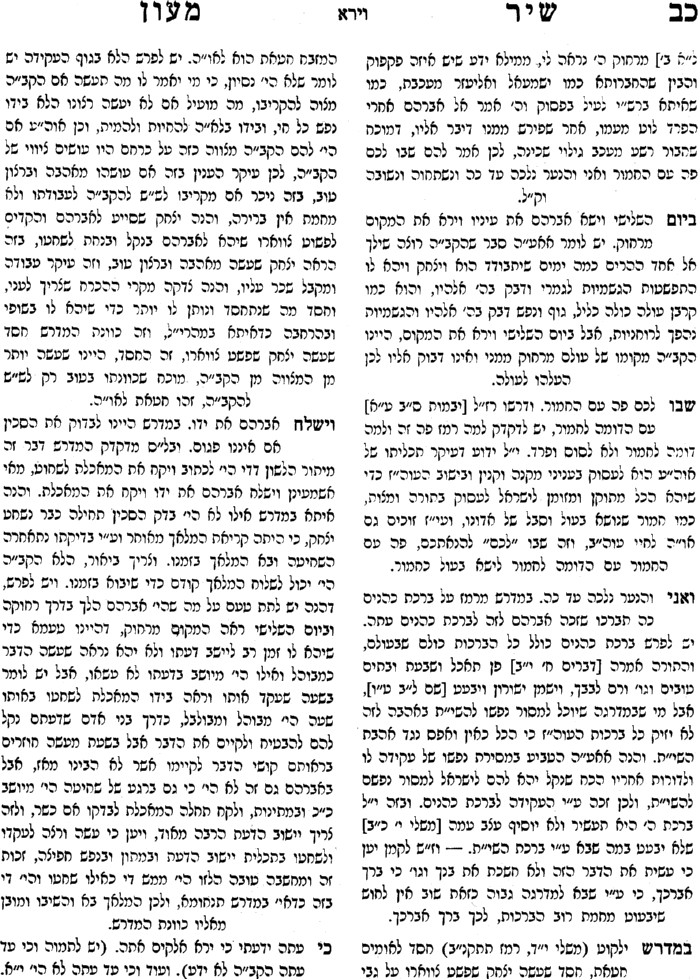 Where is your focus? 18) AI Rosh Hashana Journal 5777Sit here with the Donkey (Akaida Torah reading of second day) – Why is the donkey so important to the Akaida story? The Talmud (Pesachim 49b) quotes Rabbi Akiva who used to note that in his early years if he were to see a Talmid Chacham he would bite them like a Chamor – like a donkey. Panim Yafos explains that the Donkey can get marrow out of a bone without breaking it. The trick is the stubborn focus of the Donkey on its goal. Same is true of Yisochar who is identified as a donkey due to his pure stubbornness in keeping the word of Hashem. Avraham too, remained stubbornly focus oncarrying out the word of Hashem. Like the Donkey, Avraham reminds us that despite the challengesaround us, every Jew’s ultimate success comes when s/he acts with an eye toward the real goals in life –following the word of Hashem.Who was חמור?חתם סופר(19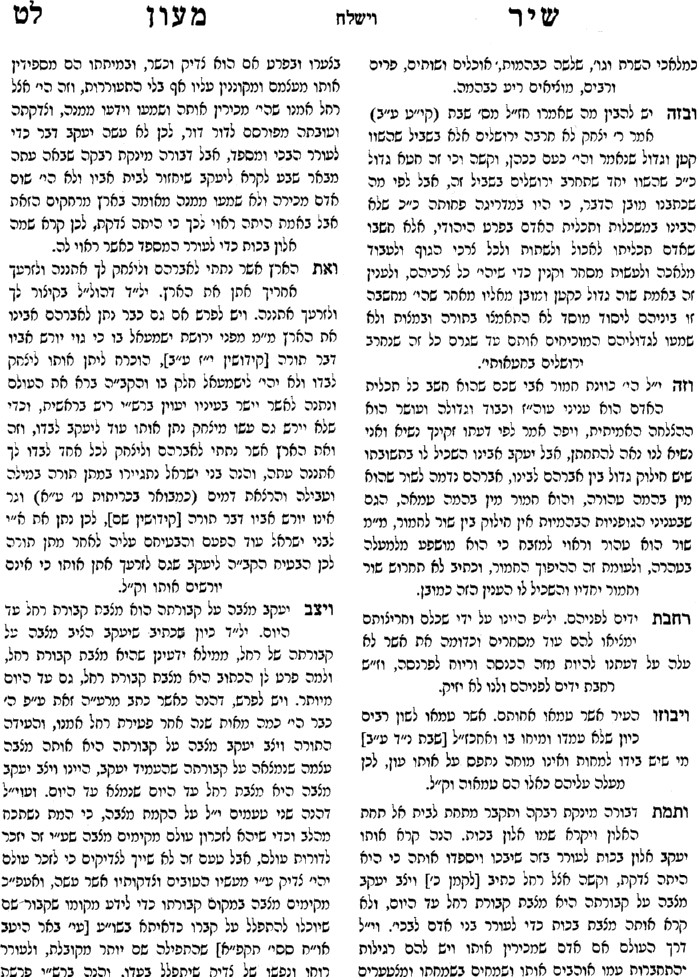 המאור שבתורה(20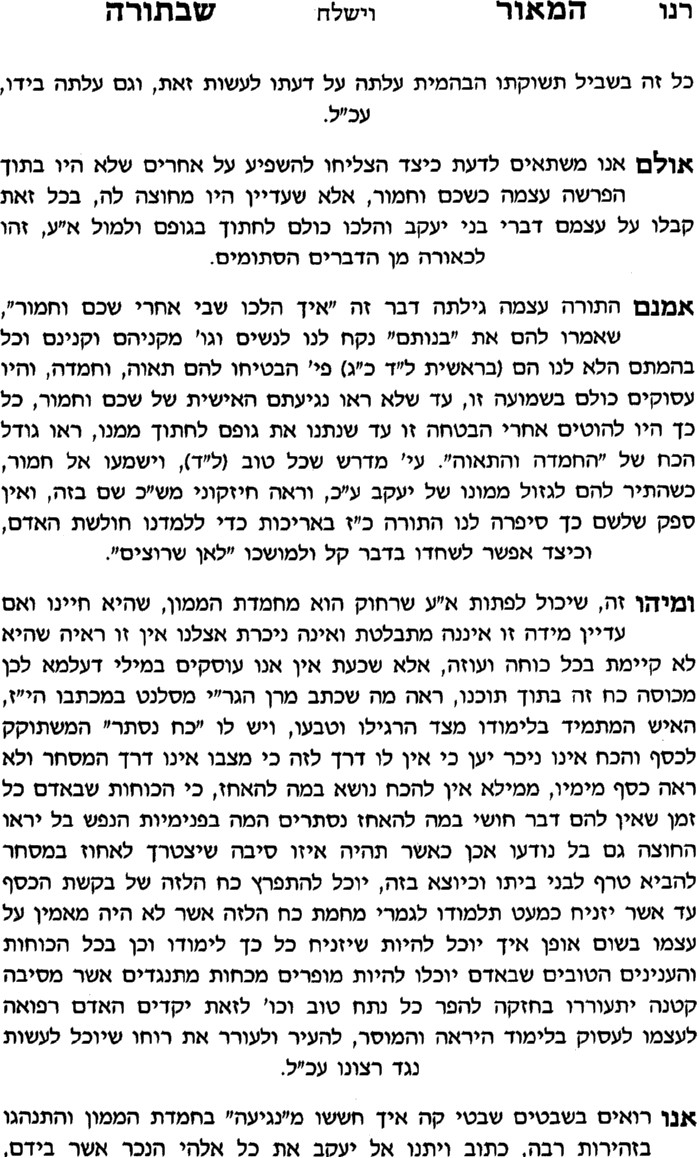 Why were the Bnei Yisrael concerned?21) Rav Baruch Mordechai Ezrachi 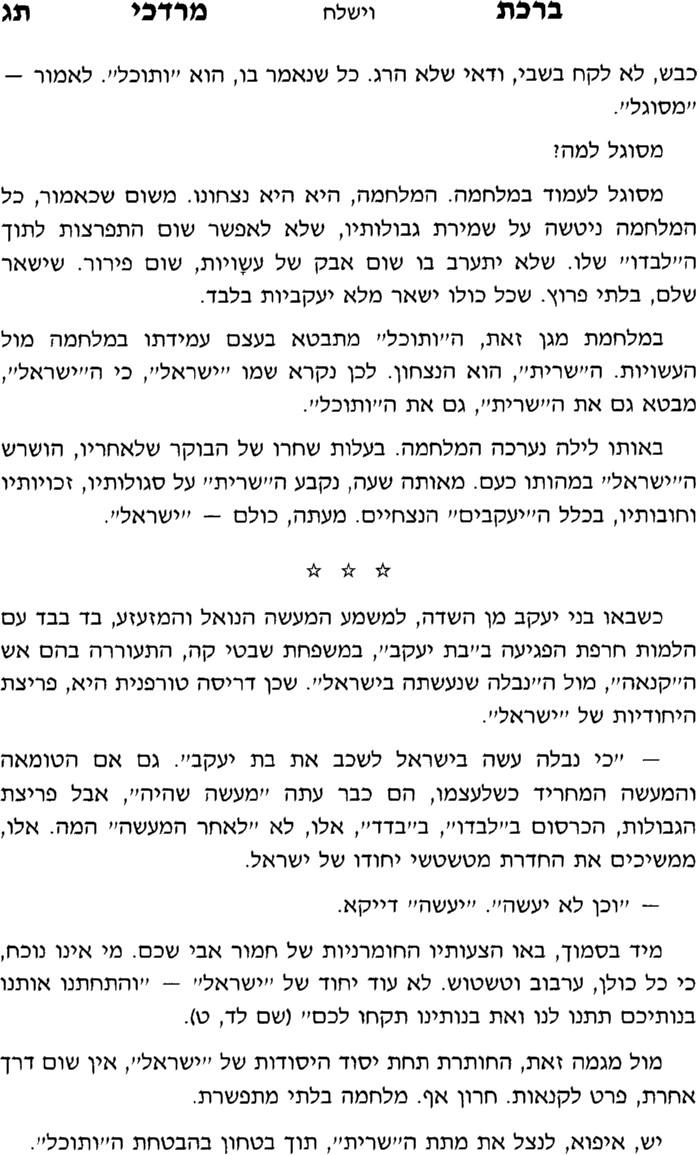 